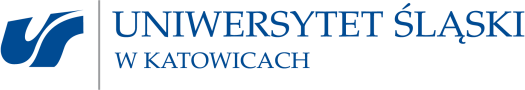 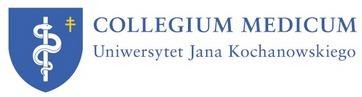 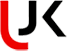 Formularz zgłoszeniowy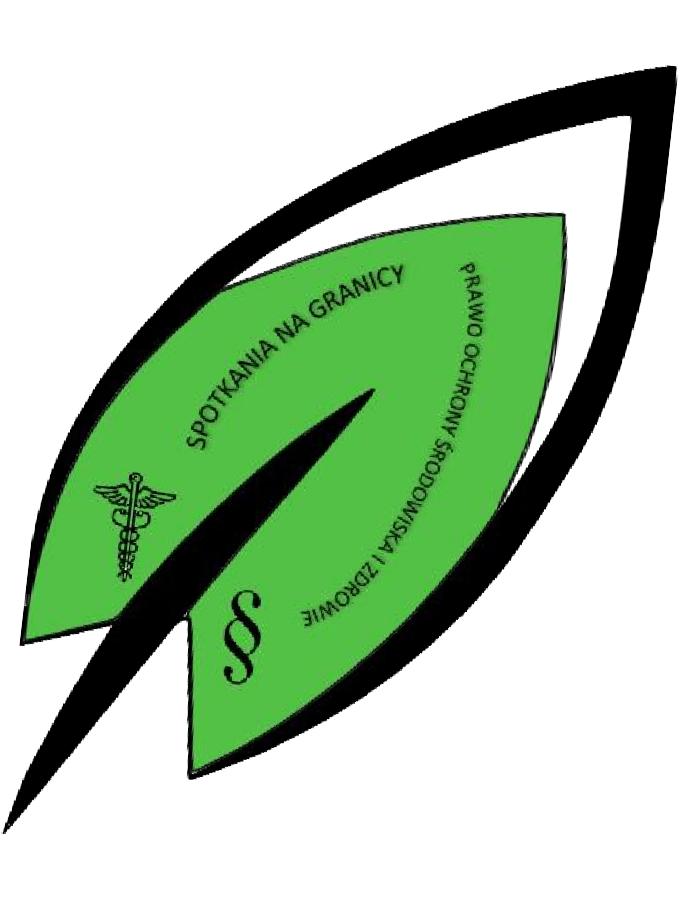 Konferencja„Spotkania na granicy – Prawo ochrony środowiska i zdrowie”13 marca 2023 r.Platforma zoomProsimy o potwierdzenie uczestnictwa do dnia:20 lutego 2023 r.na adres e-mail: matbconference@gmail.comWypełniając ten formularz dobrowolnie wyrażasz zgodę na przetwarzanie danych osobowych przez Administratora, którym jest Fundacja Wydziału Prawa i Administracji Uniwersytetu Śląskiego Facultas Iuridica z siedzibą w Katowicach, ul. Bankowa 11B, 40-007 Katowice. Swoją zgodę możesz wycofać w każdej chwili. *Imię i nazwisko:Tytuł/stopień naukowy/student:Instytucja:Adres instytucji:Telefon kontaktowy:Adres e-mail:Forma wystąpienia:prezentacjaposterTytuł wystąpienia:Blok tematyczny